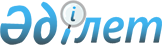 О переименовании улиц села Осибай сельского округа имени Ныгмета Нурмакова Каркаралинского районаРешение акима сельского округа имени Ныгмета Нурмакова Каркаралинского района Карагандинской области от 12 июля 2023 года № 3
      В соответствии с подпунктом 4) статьи 14 Закона Республики Казахстан "Об административно-территориальном устройстве Республики Казахстан", Законом Республики Казахстан "О местном государственном управлении и самоуправлении в Республике Казахстан", на основании заключения областной ономастической комиссии при акимате Карагандинской области от 19 октября 2022 года, с учетом мнения жителей села Осибай сельского округа имени Ныгмета Нурмакова, РЕШИЛ:
      1. Переименовать улицы села Осибай сельского округа имени Ныгмета Нурмакова Каркаралинского района:
      улицу Заречная на улицу Болашақ;
      улицу Озерная на улицу Ынтымақ.
      2. Настоящее решение вводится в действие по истечении десяти календарных дней после дня его первого официального опубликования.
					© 2012. РГП на ПХВ «Институт законодательства и правовой информации Республики Казахстан» Министерства юстиции Республики Казахстан
				
      Аким сельского округа имени Ныгмета Нурмакова

Т. Билялов
